Nom : wegener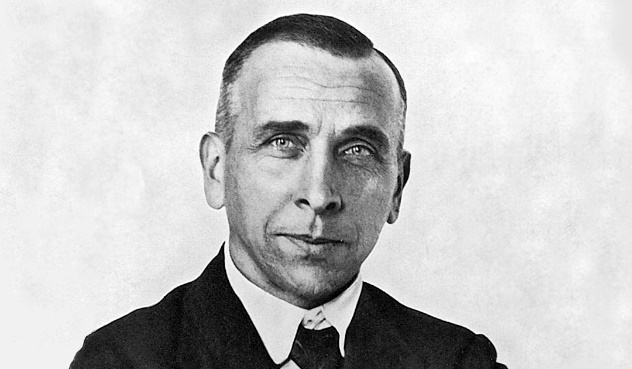 Nom au complet :alfred wegener       Nationalité :allemende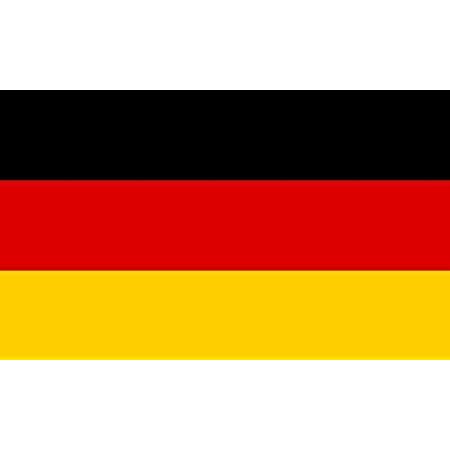 Découverte : Dérive des continenPériode de temps : 1880-1930